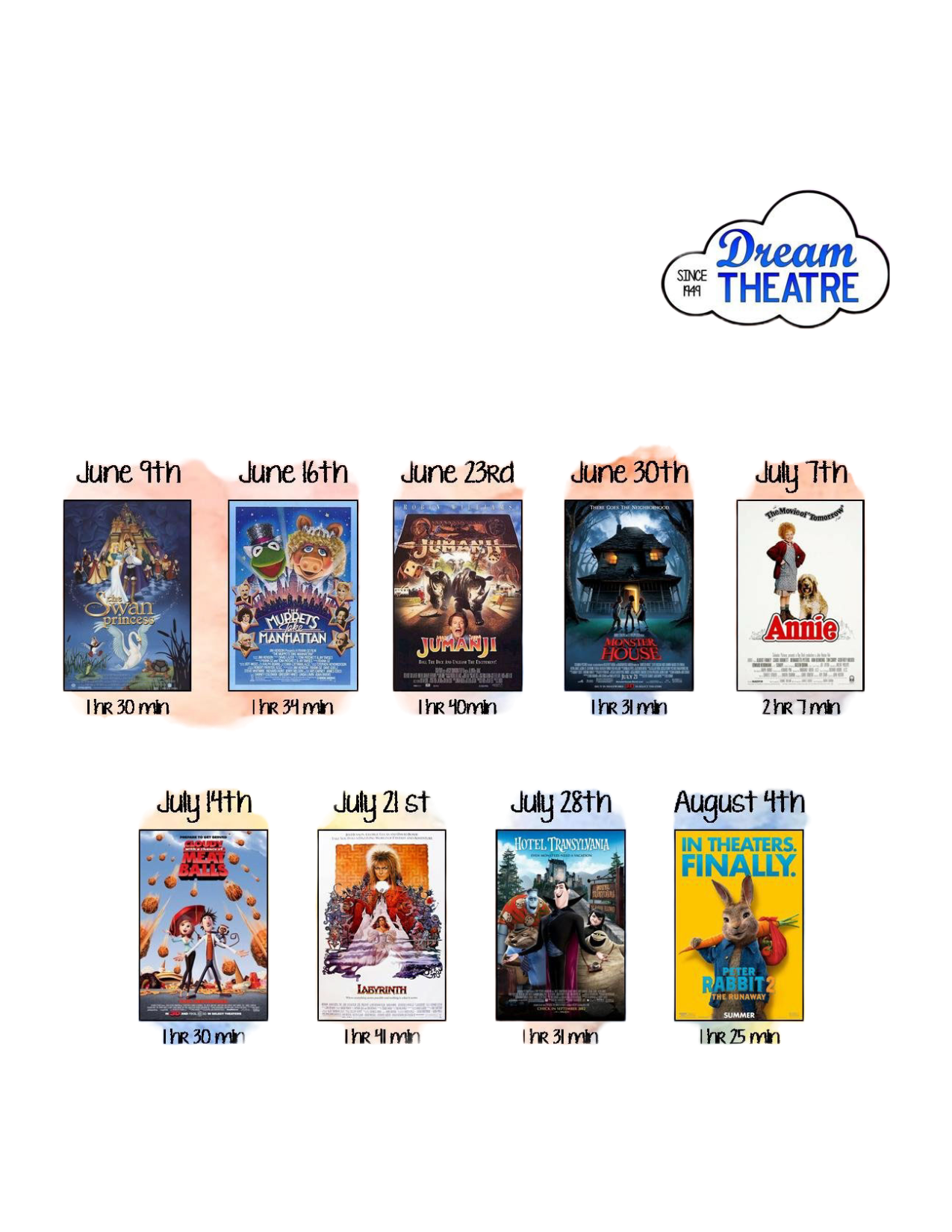 Dream Theatre Slide Show Advertising ContractCustomers will submit logos and information for the slide subject to Dream Theatre approval. The Dream Theatre will produce the slide and send proof to customer.  All customer-submitted slides are subject to alteration as deemed necessary by Dream Theatre. Changes will be approved by customer.Dream Theatre’s cost is based upon the guarantee that your slide will be shown twice a day, on most weekends, with the slide show starting thirty (30) minutes prior to show times, or as time allows between shows. Your slide will be seen for up to eight (8) seconds. There is no cost to you for any additional shows and matinees the Theatre may choose to run. The advertisements will also run during any additional movies shown.Dream Theatre cannot be held responsible for any incorrect information on slide after order is placed and approved, or any equipment failure. We will do our best to fix and/or replace any equipment in a timely manner.Options for advertising are as follows:1 slide- yearly cost is $500 with a minimum of one half (1/2) or six (6) months paid in advance totaling$250. This new fee includes any animations added to slides2 slides- yearly cost is $600 with a minimum of one half (1/2) or six (6) months paid in advance totaling $300. This new fee includes any animations added to slidesNon-profit advertising- 4 week cost is $75 for 1 slide and needs to be paid at least one (1) week in advance.Monthly advertising- 4 week cost is $100 for 1 slide and needs to be paid at least one (1) week in advance.Weekend advertising - 3-day cost is $75 for 1 slide and needs to be paid at least one (1) week in advance. One week notice is required.Upon acceptance of this Agreement you have the option to cancel after the first six (6) months with thirty (30) days written notice. The remaining balance will be payable thirty (30) days prior to the end of the six (6) month. Prepaid advertising is non-refundableThank you for purchasing advertising on our slide show program. We will make every effort to help your business succeed.Please list the start date of you slide if doing a weekend only. ___________________________Please circle your starting month preference(s):JAN  FEB  MAR  APR  MAY  JUN  JUL   AUG  SEP  OCT  NOV  DECSIGNATURE INDICATES AGREEMENT OF CONTRACT TERMS.Customer Signature 		 Dream Theatre Signature		 Date 	Date 	For questions, contact Damian Morgenstern at (785) 650-3612 or email damianrsso335@icloud.com, OR contact any Dream Theatre Board Member.